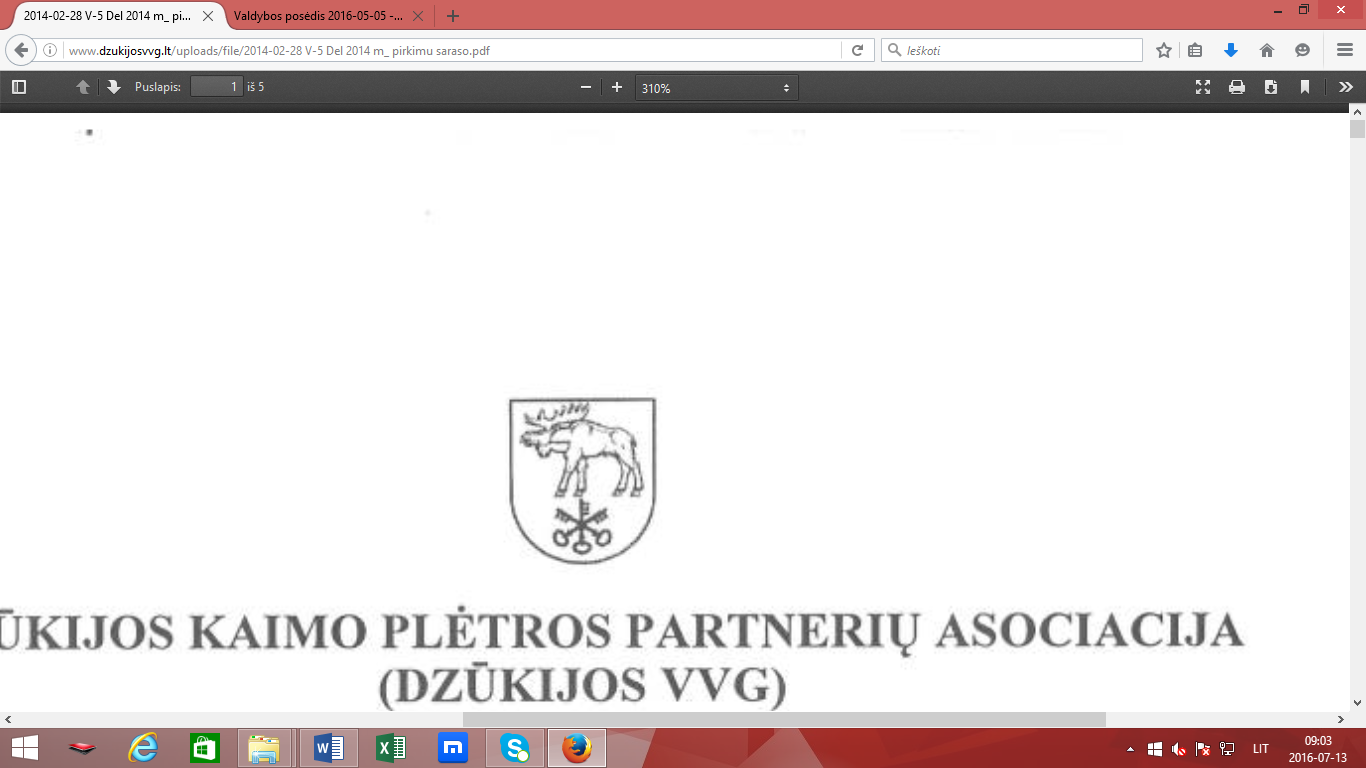 DZŪKIJOS KAIMO PLĖTROS PARTNERIŲ ASOCIACIJA(DZŪKIJOS VVG)VALDYBOS POSĖDŽIODARBOTVARKĖ2015 m. rugsėjo 28 d adresu Vilniaus g. 1, Lazdijai  kviečiamas DZŪKIJOS KAIMO PLĖTROS PARTNERIŲ ASOCIACIJA (DZŪKIJOS VVG) valdybos posėdis.DARBOTVARKĖ:Dėl Dzūkijos kaimo plėtros partnerių asociacijos (Dzūkijos VVG) valdybos darbo reglamento patvirtinimo.Dėl Dzūkijos VVG tarybos 2015-01-21 posėdžio, protokolo Nr. 2 sprendimo klausimu Nr. 3 pakeitimo ir naujo valdybos sprendimo priėmimo dėl darbuotojų įdarbinimo projekte „Lazdijų rajono kaimo plėtros strategijos parengimas“.Kiti klausimai.